Уважаемые коллеги!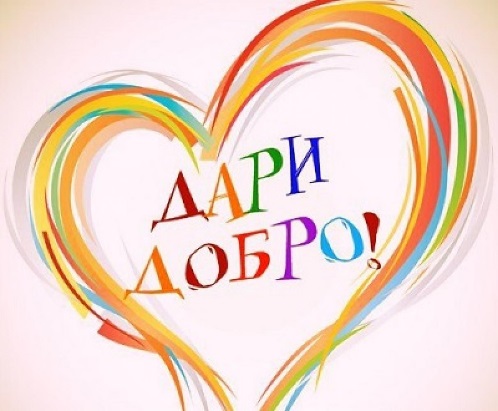 Клуб молодых педагогов образовательных учреждений города Саянска  искренне благодарит каждого, кто откликнулся и стал спонсором социального проекта « Память во имя мира!».В данное время мы занимаемся съемкой документального фильма, постановкой спектакля, формируем волонтерскую группу.Вся информация о работе молодых педагогов в рамках реализации социального проекта, о расходовании поступивших средств размещена на сайте Центра развития образования города Саянска. Реализация этого социально значимого проекта была бы невозможна без Вашего участия.Великодушие, отзывчивость и доброта делают жизнь лучше!  Огромное человеческое спасибо!Приглашаем Вас принять участие в наших  совместных мероприятиях!Руководитель  Клуба молодых педагогов и профессиональногообъединения                                                      Анастасия Морозенког.Саянск24.03.2016